附件2交通指南1.铁路杭州东站至金马饭店（萧山区通惠中路218号）公交：火车东站可乘坐K123至萧山区总工会站下车，约1.5小时即可到达饭店。出租车：火车东站乘坐出租车约30分钟，价格约80元。地铁：火车东站乘地铁4号线至钱江路站换乘地铁2号线至杭发厂站（A口）下车（约40分钟），步行200米至汇德银隆百货站后乘坐公交K123至萧山区总工会站下车，步行两分钟即可到达饭店。或直接从地铁站打的至饭店约10分钟，价格约15元。2.铁路杭州站（城站火车站）至金马饭店（萧山区通惠中路218号）公交：城站火车站公交站可乘坐K300至终点站站前路公交站下车，约1.5小时即可到达饭店。出租车：城站火车站乘坐出租车约30分钟，价格约60元。地铁：乘地铁1号线至湘湖终点站下车（约30分钟），后乘坐公交K700至火车南站广场下车，步行五分钟即达到饭店。或直接从地铁站打的至饭店约20分钟，价格约30元。3.萧山国际机场至金马饭店（萧山区通惠中路218号）机场巴士：机场乘巴士可直接到达金马饭店。（发车时间为8:10/9:00/9:40/10:30/11:20/12:10/13:00/13:50/14:40/15:30/16:20/17:10/18:00/19:00/20:00）出租车：机场打车至饭店约30分钟，价格约100元。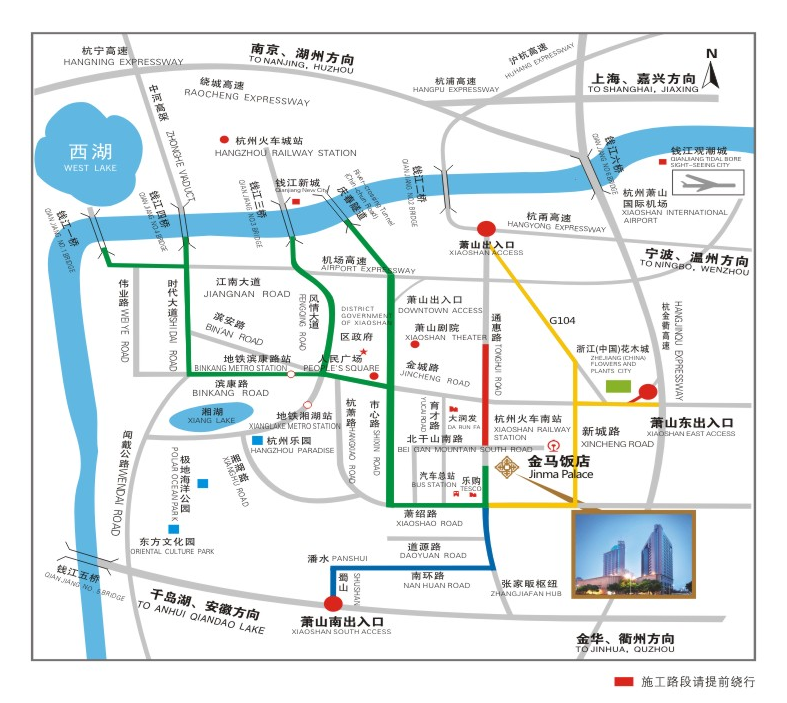 